Banacos Academic Center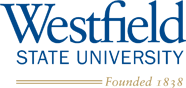 Disability Services413-572-5789 vbanacos@westfield.ma.eduEquipment Loan AgreementName:____________________________________  Phone #: __________________________________UWID: A__________________________________	Email: ____________________________________Current Address: ____________________________________________________________________________________By signing this document, I hereby recognize that:I am responsible for all components of (check one):SmartPen, including but not limited to the pen, the pen cap, the USB cord, the ink, the notebook, and the manuals. Replacement value: $120FM system, including but not limited to the receiver, transmitter, neckloop, microphone, all cords, and manuals.  Replacement value: $1,640Other: ___________________________________________________________I am responsible for the loss and/or any damages to the borrowed equipment and all components.I understand that the borrowed equipment and all components must be returned to the Banacos Academic Center at the mutually agreed upon time written below. I understand that failure to return the borrowed equipment or any of the components by the agreed upon date may result in being billed for the equipment borrowed/not returned. Date of loan: __________________        Date of return agreed upon: __________________        Borrower’s Signature: _______________________   Staff Signature: _____________________Actual date of return: __________________        Borrower’s Signature: _______________________   Staff Signature: _____________________